Какое воспитательное значение имеет песня для детей дошкольного возраста?Голос ребенка – самый доступный инструмент, которым он обладает с ранних лет. 
Вот почему пение все время присутствует в жизни ребенка, заполняет его досуг, помогает организовать сюжетные игры. Песня – яркая, образная форма углубленного представления об окружающей действительности.
Исполнение песни вызывает у ребенка положительное отношение ко всему прекрасному, доброму и порой убеждает его сильнее, чем полученная другим путем информация. Пение благотворно влияет на детский организм, помогает развитию речи, углубленному дыханию, укреплению голосового аппарата. В процессе обучению пению особенно активно развиваются основные музыкальные особенности ребенка: эмоциональная отзывчивость, музыкальный слух, чувства ритма. К.Д. Ушинский отметил: «В песне есть нечто воспитывающее душу и в особенности чувства…»
От правильного организованного обучения пению с раннего возраста в значительной мере зависит нравственно – эстетическое развитие человеческой личности.
Родителям детей дошкольного возраста необходимо обратить внимание на то, какие песни слушает ваш малыш дома. Какой воспитательный характер несет слушаемая песня. Пойте вместе с детьми и помните, какое воспитательное значение несет песня!!!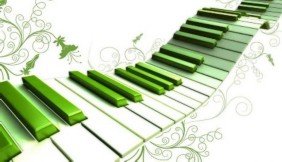 